  Dipartimento di Fisica					Istituto Nazionale di Fisica Nucleare 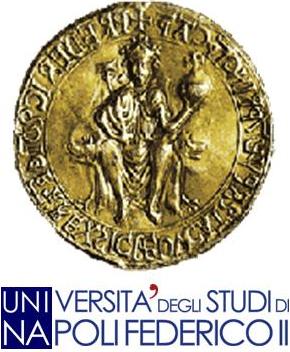 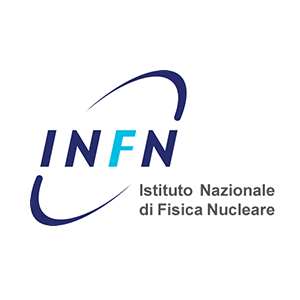 Università FEDERICO II di Napoli	 Sezione di NapoliWorkshopQuantum Physics and Information GeometryPoliceta-San Rufo (Salerno)I certify that …………………………………..has attended the Workshop from July 31th to August 6th, 2017,and has delivered the Talk“………………………………………………………………………”On Behalf of the organizing CommitteeProf. Giuseppe Marmo 